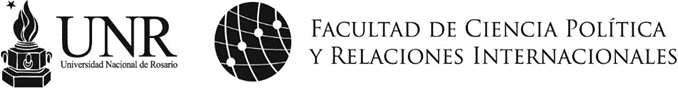 Programa Prácticas Preprofesionales en RRII 2023Modelo curriculum vitaeDatos PersonalesDatos AcadémicosEducación Formal* Especificar si posee, y si fue una experiencia rentada o no . En caso de necesitar más espacio agregar una hoja .Capacitación**Referida a alguna formación específica; conocimientos técnicos o desarrollo de habilidades a destacar. En caso de que necesite más espacio agregar una hoja .Indique cuál es su disponibilidad semanal para realizar la práctica: ...........................................................................................................................................Escriba aquí algo importante que desee destacar (competencias; capacidades; intereses o actividades que reflejen las inquietudes. Las prácticas deportivas; artísticas y comunitarias dan cuenta del desarrollo personal):.................................................................................................................................................................................................................................................................................................................................................................................................................................Firma y aclaraciónNombre y Apellido Tipo de Documento y NúmeroFecha de NacimientoNacionalidadDomicilio (Calle, N°, Piso, Dpto)Teléfono particularTeléfono MóvilLocalidadE-mailFacultad Carrera que cursaAño que cursaPromedio AcadémicoFecha de ingreso  a la InstituciónCantidad de Materias AprobadasCantidad de materias de la carreraFormaciónInstitución EducativaAño EgresoTítuloSecundariaTerciariaEXPERIENCIA LABORAL*EXPERIENCIA LABORAL*EXPERIENCIA LABORAL*Empresa u OrganismoPuesto, Roles y Responsabilidades Fecha (desde-hasta)Saberes relacionados con Nuevas TecnologíasInicialMedioAvanzadoWindowsWordExcel AccessInternetOtros a destacar:IDIOMAS (indique si tiene exámenes de nivel internacional)InicialMedioAvanzadoInglésPortuguésFrancésOtros:OTRA CAPACITACIÓN** OTRA CAPACITACIÓN** OTRA CAPACITACIÓN** OTRA CAPACITACIÓN** OTRA CAPACITACIÓN** Tipo y Nombre de CapacitaciónCarga HorariaInstituciónEn calidad de Año